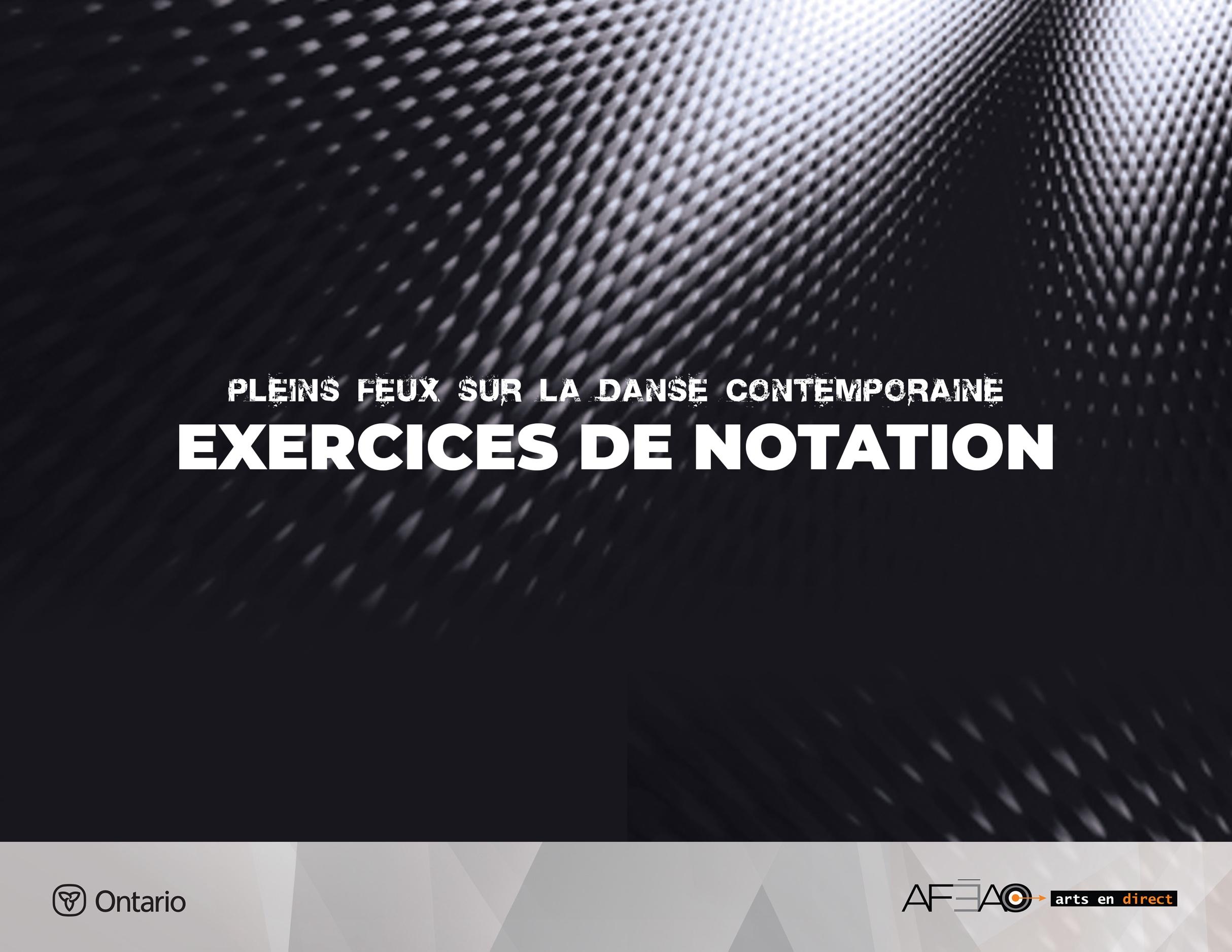 EXERCICE DE NOTATION 18Itch Steps : Itch steps et pivots, itch steps et retirés.Cet enchaînement percussif est présenté en parallè le. Il peut aussi être exécuté en ouverture.Aspects d’exécution techniqueIls ont pour but de travailler :le contrôle de la posture verticale et de l’équilibre désaxé; l’amplitude des mouvements et des déplacements; l’attaque et les changements de direc tion du regard, la focalisation.Musique : 4/4 vitesse moyenne rapide, accentué sur le contretemps.Position de départ : debout en 1re parallèle, bras bas.Introduction : 5, 6, 7, 8 – maintien de la position de départ et respiration.Itch steps : 1 fois 8 tempsItch steps : 1 fois 8 tempsItch steps : 1 fois 8 tempsComptesDescriptionConsidérations techniques et visualisation1 et 2Itch step à droite :Pied gauche un pas devant sortir pied droit à côté et..Transférer légèrement le poids 
en soulevant le pied gauche,Replacer le poids sur le pied gauche.Maintenir la flexion des genoux durant 
tout le pas.Maintenir le bassin au même niveau. Accentuer la sortie du pied à la seconde durant le contretemps (sur le « et » 
du temps).3 et 4Itch step à gauche :Pied droit fait un pas vers l’avant,sortir pied gauche, bras 3e à droite allongée et…Soulever le pied droit,Replacer le poids sur le pied droit.5 et 6 et 7 et 8 etPas devant du pied gauche, bras bas, le regard initie le pivot.,4 itch step pivots ¼ de tour, Simultanément développer les bras progressivement vers le haut pendant les pivots,Initier chaque pivot itch step par 
le changement de direction du regard.Celui ci anticipe la nouvelle direction 
et permet de préciser le changement d’orientation.1 et 2, 3 et 4 En abaissant les bras progressivement à la seconde, 
le regard loin devant soi,Itch step à gauche,Itch step à droite,Reprendre la direction initiale et avancer 
en ligne droite.5Les bras descendent 5e en bas, 
un pas plié devant à droite,6, 7,Piqué sur gauche en retiré droite. Déhanchement, les bras développent en 5e en haut allongée, la tête tourne à droite et…Étirer la grande courbe,Repousser le poids avec le pied gauche 
et allonger la jambe droite, le pied pointé. Activer les mu scles abdominaux pour permettre d’allonger le dos en prenant appui sur le piqué à droite.Sentir les directions des les bras en haut 
et à gauche, celle du bassin à droite, 
du genou vers l’avant et le poids dans 
le sol pour soutenir la suspension de la forme avant le prochain mouvement.8Le pied droit posé devant en parallèle, les bras descendent 5e 
en bas, regard loin devant soi.Répéter l’enchaînement plusieurs fois.Répéter l’enchaînement plusieurs fois.Répéter l’enchaînement plusieurs fois.